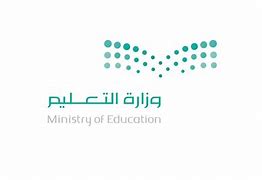 السؤال الأول : اختار الإجابة الصحيحة من بين العبارات التالية:السؤال الثاني : ضعي علامة (    ) أمام العبارة الصحيحة وعلامة (  ×  ) امام العبارة الخاطئة:السؤال الثالث : أكملي الفراغات بما يناسبه مستعينة بالكلمات التالية:  1) آخى النبي ﷺ بين المهاجرين و   .............................................2) الأسرة أساس   ...............................................................3)   بعد رحلة الإسراء حدثت رحلة ....................................... 4) من معالم المدينة المنورة   ........................................................11أول من آمن بالدعوة من النساء هي السيدة:أول من آمن بالدعوة من النساء هي السيدة:أول من آمن بالدعوة من النساء هي السيدة:أول من آمن بالدعوة من النساء هي السيدة:أول من آمن بالدعوة من النساء هي السيدة:أول من آمن بالدعوة من النساء هي السيدة:أول من آمن بالدعوة من النساء هي السيدة:أأعائشة بنت أبي بكر عائشة بنت أبي بكر بخديجة بنت خويلد خديجة بنت خويلد ج أم سلمة22أول هجرة في الإسلام كانت إلى :أول هجرة في الإسلام كانت إلى :أول هجرة في الإسلام كانت إلى :أول هجرة في الإسلام كانت إلى :أول هجرة في الإسلام كانت إلى :أول هجرة في الإسلام كانت إلى :أول هجرة في الإسلام كانت إلى :أأالمدينة المنورة المدينة المنورة بالطائف الطائف ج الحبشة 33كان عمر النبي صلى الله عليه وسلم عند نزول الوحي ....كان عمر النبي صلى الله عليه وسلم عند نزول الوحي ....كان عمر النبي صلى الله عليه وسلم عند نزول الوحي ....كان عمر النبي صلى الله عليه وسلم عند نزول الوحي ....كان عمر النبي صلى الله عليه وسلم عند نزول الوحي ....كان عمر النبي صلى الله عليه وسلم عند نزول الوحي ....كان عمر النبي صلى الله عليه وسلم عند نزول الوحي ....أأ40 سنة40 سنةب30سنة30سنةج 20 سنة 44سبب هزيمة المسلمين في معركة أحد هو:سبب هزيمة المسلمين في معركة أحد هو:سبب هزيمة المسلمين في معركة أحد هو:سبب هزيمة المسلمين في معركة أحد هو:سبب هزيمة المسلمين في معركة أحد هو:سبب هزيمة المسلمين في معركة أحد هو:سبب هزيمة المسلمين في معركة أحد هو:أأضعف المسلمين ضعف المسلمين بقوة المشركينقوة المشركينج مخالفة الرماة لولي الأمر55توفي النبي محمد صلى الله عليه وسلم في:توفي النبي محمد صلى الله عليه وسلم في:توفي النبي محمد صلى الله عليه وسلم في:توفي النبي محمد صلى الله عليه وسلم في:توفي النبي محمد صلى الله عليه وسلم في:توفي النبي محمد صلى الله عليه وسلم في:توفي النبي محمد صلى الله عليه وسلم في:أأالطائف الطائف بالمدينة المنورة المدينة المنورة ج مكة المكرمة66حدثت معركة بدر في السنة:حدثت معركة بدر في السنة:حدثت معركة بدر في السنة:حدثت معركة بدر في السنة:حدثت معركة بدر في السنة:حدثت معركة بدر في السنة:حدثت معركة بدر في السنة:أأ2هــ2هــب5هــ 5هــ ج6هــ7الصحابي الجليل الذي أشار على النبي صلى الله عليه وسلم بحفر الخندق هو:الصحابي الجليل الذي أشار على النبي صلى الله عليه وسلم بحفر الخندق هو:الصحابي الجليل الذي أشار على النبي صلى الله عليه وسلم بحفر الخندق هو:الصحابي الجليل الذي أشار على النبي صلى الله عليه وسلم بحفر الخندق هو:الصحابي الجليل الذي أشار على النبي صلى الله عليه وسلم بحفر الخندق هو:الصحابي الجليل الذي أشار على النبي صلى الله عليه وسلم بحفر الخندق هو:الصحابي الجليل الذي أشار على النبي صلى الله عليه وسلم بحفر الخندق هو:الصحابي الجليل الذي أشار على النبي صلى الله عليه وسلم بحفر الخندق هو:أسلمان الفارسيسلمان الفارسيببأبي بكر الصديقججعمر بن الخطاب8  تدل وثيقة المدينة على  :  تدل وثيقة المدينة على  :  تدل وثيقة المدينة على  :  تدل وثيقة المدينة على  :  تدل وثيقة المدينة على  :  تدل وثيقة المدينة على  :  تدل وثيقة المدينة على  :  تدل وثيقة المدينة على  :أالحربالحربببالتسامحججالنزاع9من حقوق الأولاد :من حقوق الأولاد :من حقوق الأولاد :من حقوق الأولاد :من حقوق الأولاد :من حقوق الأولاد :من حقوق الأولاد :من حقوق الأولاد :أالطاعةالطاعةببالبر بهماججحسن اختيار الاسم10من أبناء الرسول عليه الصلاة والسلام هو---------من أبناء الرسول عليه الصلاة والسلام هو---------من أبناء الرسول عليه الصلاة والسلام هو---------من أبناء الرسول عليه الصلاة والسلام هو---------من أبناء الرسول عليه الصلاة والسلام هو---------من أبناء الرسول عليه الصلاة والسلام هو---------من أبناء الرسول عليه الصلاة والسلام هو---------من أبناء الرسول عليه الصلاة والسلام هو---------أإبراهيمإبراهيمببعيسىججإسماعيلالعبارةالعلامة1) لكل فرد في الأسرة قدرات وإمكانات ومهارات.	2)  سبب فتح مكة لأن قريش لم تلتزم بشروط صلح الحديبية3 ) حدثت غزوة أحد في السنة 6هـ.                    4) الإسراء يقصد بها الصعود والارتقاء.5) أول عمل قام به النبي ﷺ بعد وصوله للمدينة هو بناء المسجد النبوي.6) المدرسة تشبه الأسرة .                                